Exam 1Part I:  Multiple Choice (2 points each)Directions:  Please circle the best answer for each of the following questions. Question 1. 	If experimental results do not support your hypothesis, you shoulddo more experiments.pretend that the experimental results do support your hypothesis.write another hypothesis.a  and call of the aboveQuestion 2. 	5.21 cm is the same distance as 5.21 mm52.1 dm5210 m0.0521 m0.000521 kmQuestion 3.	The measurement of the gravitational pull on an object is its volume.length.size.mass.weight.Question 4.	Significant figures are important because they indicate the number of measurements.the number of digits in a measurement. the accuracy of the conversion factor.a counted number.the number of digits on a calculator.Question 5.	Compounds can be broken down into their elements by  chemical processes.cooling.physical processes.evaporation.melting.Question 6. 	Name the piece of equipment: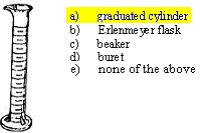 Question 7.	If you spill chemical on your hand, you should ignore it.take a shower when you get home.rinse for 15 minutes and inform your instructor. use the eye wash.none of the above.  Question 8.	There is more traffic between 8 and 9 in the morning because most people start work at 9. This is an example of an observation.an experiment.a hypothesis.a theory.the scientific method.  Question 9.	Which of the following is not true about the element sodium?  Atomic symbol, NaAtomic number 11Alkali metalNonmetalall of the aboveQuestion 10.	The element in this list with chemical properties similar to magnesium is boron.sodium.strontium.chlorine.carbon. Part II:  Short Answer Directions:  Answer each of the following questions.  Be sure to use complete sentences where appropriate.  For full credit be sure to show all of your work.  Question 1.	Complete the following sentences (5 points).There are _______eight_______ neutron atoms in a nitrogen atom with  mass number 15. There are ____nine__________ neutrons in a neon atom with one more proton that the number of neutrons.There are ______six________ neutrons in a carbon atom with the same number of protons and neutrons.There are _______seven_______ neutrons in an oxygen atom whose mass number is 15. There are _____ten_________ neutrons in a fluorine atom with mass number 19. Question 2.	Identify each of the following transformations as a chemical or physical change (6 points).Silver tarnishing				_________chemical_______Baking a cake				_________chemical_______Cutting the grass				_________physical_______A nail rusting				_________chemical_______Water boiling				_________physical________A button falling off a shirt		_________physical________Question 3.	The number of kilojoules needed to raise the temperature of 48.7 g of water from 22.8 °C to 62.0 °C. The specific heat of water is 4.184 J/g °C (8 points).Question 4.	Are the numbers in each of the following statements measured or exact (6 points)? A lab test showed a blood sugar level is 350 mg/dL.				__measured_______There are 452 pages in a book.		______exact______There are 100 aspirin in a bottle. 		______exact______The rabbit weighs 2.5 pounds. 		_____measured_______You feel ill and your temperature is 100.1 °F.					_____measured_______In the U.S. customary system there are 5280 feet in one mile.			_________exact_________Question 5.	Perform the appropriate action on each of the following numbers or calculations (6 points)Round 539.2453 to four significant figures. 			539.2			How many significant figures are in 835000?		3			What is the log of 8.36 x 10-4				-3.077793723 ≈ -3.078	Write the number 0.0006434535425 in scientific notation with 3 significant figures.														6.43 x 10-4				Write 6.356 x 104 as a number 				63560			How many significant figures are in 0.00352000		6			Question 6.	A cannonball has a mass of 3.25 kg.  When the ball is placed in a graduated cylinder containing 600. mL of water, the water level rises to 745 mL.  What is the density of the cannonball in g/mL (6 points)?Question 7.	In a paint factory, the pink paint contains 4.36 % titanium dioxide.  If 3.75 kg of titanium dioxide were used for pink paint last Thursday, how many pounds of pink paint were produced (6 points)?Question 8.	Write the atomic symbols for isotopes with the following characteristics. Express your answer as an isotope  (12 points).27 protons and 32 neutrons						a neon atom with twelve neutrons					a mass number of 24 and 13 neutrons				a titanium cation with 25 neutrons and 19 electrons		Question 9.	For each element give the symbol and identify each element as an alkali metal, alkaline earth metal, halogen, noble gas, transition metal, or inner transition metal (12 points).Cobalt		__Co___	_____transition metal_______Lithium		__Li___		______alkali metal______Iodine		__I___			____halogen________Uranium		__U___	____inner transition metal________Neon		___Ne__		____noble gas________Barium 		__Ba___	_____alkaline earth metal_______Question 10.	The following questions relate to temperature (8 points). What is the temperature of Figure A in Celsius?  	61.5 °C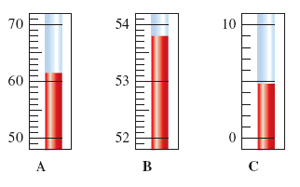 Convert your answer above to Fahrenheit.Convert your answer to Kelvin.Question 11.     Classify each of the following as macroscopic, microscopic, or particulate (4 points)Tree			macroscopicPlant cell			microscopicProtein molecule			particulateElectron			particulate